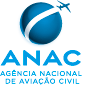 SOLICITAÇÃO DE AUTORIZAÇÃO ESPECIAL DE VOO PARA OPERAÇÃO DE AERONAVE AGRÍCOLA NA CATEGORIA RESTRITA, EQUIPADA COM MOTOR CONVENCIONAL UTILIZANDO ETANOL SOB A IS 137.201-001F-245-13MARCASSOLICITAÇÃO DE AUTORIZAÇÃO ESPECIAL DE VOO PARA OPERAÇÃO DE AERONAVE AGRÍCOLA NA CATEGORIA RESTRITA, EQUIPADA COM MOTOR CONVENCIONAL UTILIZANDO ETANOL SOB A IS 137.201-001F-245-13I –ORGANIZAÇÃO SOLICITANTENome:Certificado:II – DADOS DA AERONAVEOperador:Fabricante:Modelo:Nº de Série:III – DADOS DO SEGURO RETAIII – DADOS DO SEGURO RETAIII – DADOS DO SEGURO RETAIII – DADOS DO SEGURO RETAIII – DADOS DO SEGURO RETAIII – DADOS DO SEGURO RETAATENÇÃO:  Preencher com o número que identifica a apólice ou certificado de seguro que dará a cobertura da garantia RETA, não deverá ser preenchido com número de proposta de seguro ou de Declaração de seguro, pois estes não possuem previsão na portaria 293/13 da ANACATENÇÃO:  Preencher com o número que identifica a apólice ou certificado de seguro que dará a cobertura da garantia RETA, não deverá ser preenchido com número de proposta de seguro ou de Declaração de seguro, pois estes não possuem previsão na portaria 293/13 da ANACATENÇÃO:  Preencher com o número que identifica a apólice ou certificado de seguro que dará a cobertura da garantia RETA, não deverá ser preenchido com número de proposta de seguro ou de Declaração de seguro, pois estes não possuem previsão na portaria 293/13 da ANACATENÇÃO:  Preencher com o número que identifica a apólice ou certificado de seguro que dará a cobertura da garantia RETA, não deverá ser preenchido com número de proposta de seguro ou de Declaração de seguro, pois estes não possuem previsão na portaria 293/13 da ANACATENÇÃO:  Preencher com o número que identifica a apólice ou certificado de seguro que dará a cobertura da garantia RETA, não deverá ser preenchido com número de proposta de seguro ou de Declaração de seguro, pois estes não possuem previsão na portaria 293/13 da ANACATENÇÃO:  Preencher com o número que identifica a apólice ou certificado de seguro que dará a cobertura da garantia RETA, não deverá ser preenchido com número de proposta de seguro ou de Declaração de seguro, pois estes não possuem previsão na portaria 293/13 da ANACCompanhia Seguradora:Número da Apólice ou Certificado:Data de Validade do Seguro:IV– DOCUMENTOS ANEXADOS À SOLICITAÇÃO (CÓPIAS)Marque com um "x" os documentos comprobatórios que foram anexados ao processo:Marque com um "x" os documentos comprobatórios que foram anexados ao processo:Formulário F-400-04 (Registro de Grande Modificação)Formulário F-145-27 (Certificado de Verificação de Aeronavegabilidade, para aeronaves com o CVA vencido) Comprovante de Pagamento de TFACOutros: V – AVALIAÇÃO DE CONDIÇÃO SEGURA DA AERONAVE[1]V – AVALIAÇÃO DE CONDIÇÃO SEGURA DA AERONAVE[1]Número da Ordem de Serviço na qual foi registrada a inspeção da aeronave para avaliação de condição segura da aeronave :Declaro, para fins de responsabilidade perante a legislação vigente, que a aeronave acima identificada foi inspecionada no local onde se encontra quanto à sua condição de aeronavegabilidade, incluindo a verificação operacional de seus sistemas e se encontra em condições técnicas satisfatórias e seguras para operação da aeronave agrícola descrita no campo II, certificada na categoria restrita, equipada com motor convencional utilizando etanol como combustível, em conformidade com os requisitos técnicos aplicáveis, com a IS 137.201-001, com os termos da requisição correspondente e dentro das limitações previstas nos manuais técnicos e operacionais e de acordo com a regulamentação em vigor, estando sujeita e disponível para a realização de vistoria pela ANAC, caso esta considere necessário. Os serviços de inspeção e testes operacionais executados foram registrados na ordem de serviço informada, que se encontra disponível para consultas ou fiscalizações que se façam necessárias. Declaro também, possuir autorização do operador desta aeronave para realizar esta solicitação, sendo responsável pela veracidade de todas as informações aqui contidas e ciente de que ao omitir ou prover informações falsas à autoridade de aviação civil infringirei a Lei 7.565, de 19 de dezembro de 1986, o Código Brasileiro de Aeronáutica, e estarei sujeito às sanções legais previstas, sem prejuízo a ações penais cabíveis.Declaro, para fins de responsabilidade perante a legislação vigente, que a aeronave acima identificada foi inspecionada no local onde se encontra quanto à sua condição de aeronavegabilidade, incluindo a verificação operacional de seus sistemas e se encontra em condições técnicas satisfatórias e seguras para operação da aeronave agrícola descrita no campo II, certificada na categoria restrita, equipada com motor convencional utilizando etanol como combustível, em conformidade com os requisitos técnicos aplicáveis, com a IS 137.201-001, com os termos da requisição correspondente e dentro das limitações previstas nos manuais técnicos e operacionais e de acordo com a regulamentação em vigor, estando sujeita e disponível para a realização de vistoria pela ANAC, caso esta considere necessário. Os serviços de inspeção e testes operacionais executados foram registrados na ordem de serviço informada, que se encontra disponível para consultas ou fiscalizações que se façam necessárias. Declaro também, possuir autorização do operador desta aeronave para realizar esta solicitação, sendo responsável pela veracidade de todas as informações aqui contidas e ciente de que ao omitir ou prover informações falsas à autoridade de aviação civil infringirei a Lei 7.565, de 19 de dezembro de 1986, o Código Brasileiro de Aeronáutica, e estarei sujeito às sanções legais previstas, sem prejuízo a ações penais cabíveis.Declaro, para fins de responsabilidade perante a legislação vigente, que a aeronave acima identificada foi inspecionada no local onde se encontra quanto à sua condição de aeronavegabilidade, incluindo a verificação operacional de seus sistemas e se encontra em condições técnicas satisfatórias e seguras para operação da aeronave agrícola descrita no campo II, certificada na categoria restrita, equipada com motor convencional utilizando etanol como combustível, em conformidade com os requisitos técnicos aplicáveis, com a IS 137.201-001, com os termos da requisição correspondente e dentro das limitações previstas nos manuais técnicos e operacionais e de acordo com a regulamentação em vigor, estando sujeita e disponível para a realização de vistoria pela ANAC, caso esta considere necessário. Os serviços de inspeção e testes operacionais executados foram registrados na ordem de serviço informada, que se encontra disponível para consultas ou fiscalizações que se façam necessárias. Declaro também, possuir autorização do operador desta aeronave para realizar esta solicitação, sendo responsável pela veracidade de todas as informações aqui contidas e ciente de que ao omitir ou prover informações falsas à autoridade de aviação civil infringirei a Lei 7.565, de 19 de dezembro de 1986, o Código Brasileiro de Aeronáutica, e estarei sujeito às sanções legais previstas, sem prejuízo a ações penais cabíveis.Declaro, para fins de responsabilidade perante a legislação vigente, que a aeronave acima identificada foi inspecionada no local onde se encontra quanto à sua condição de aeronavegabilidade, incluindo a verificação operacional de seus sistemas e se encontra em condições técnicas satisfatórias e seguras para operação da aeronave agrícola descrita no campo II, certificada na categoria restrita, equipada com motor convencional utilizando etanol como combustível, em conformidade com os requisitos técnicos aplicáveis, com a IS 137.201-001, com os termos da requisição correspondente e dentro das limitações previstas nos manuais técnicos e operacionais e de acordo com a regulamentação em vigor, estando sujeita e disponível para a realização de vistoria pela ANAC, caso esta considere necessário. Os serviços de inspeção e testes operacionais executados foram registrados na ordem de serviço informada, que se encontra disponível para consultas ou fiscalizações que se façam necessárias. Declaro também, possuir autorização do operador desta aeronave para realizar esta solicitação, sendo responsável pela veracidade de todas as informações aqui contidas e ciente de que ao omitir ou prover informações falsas à autoridade de aviação civil infringirei a Lei 7.565, de 19 de dezembro de 1986, o Código Brasileiro de Aeronáutica, e estarei sujeito às sanções legais previstas, sem prejuízo a ações penais cabíveis.Nome:CPF/Passaporte:Local:Data:Assinatura:bbbbINSTRUÇÕES PARA PREENCHIMENTO DA SOLICITAÇÃO DE AUTORIZAÇÃO ESPECIAL DE VOOMARCAS:Preencher com as marcas da aeronave, constante do Certificado de Matricula da aeronave.I.    ORGANIZAÇÃO SOLICITANTE:NOME: Preencher com o nome da organização de manutenção responsável pela solicitação de AEV.CERTIFICADO: Preencher com o número do certificado da organização.II.   DADOS DA AERONAVE: OPERADOR: Preencher com o nome do operador da aeronave registrado no Registro Aeronáutico Brasileiro;FABRICANTE: Preencher com o nome do fabricante da aeronave, constante da respectiva plaqueta de identificação e da EA/TCDS;MODELO: Preencher com o modelo oficial da aeronave, constante da respectiva plaqueta de identificação e da EA/TCDS. Não preencher com a designação comercial, como muitas vezes algumas aeronaves são conhecidas;NÚMERO DE SÉRIE: Preencher com o número de série da aeronave, constante da respectiva plaqueta de identificação e da documentação de fabricação da aeronave.III.  DADOS DO SEGURO RETA:Preencher com os dados da apólice ou certificado de seguro que dão a cobertura do Aditivo B da garantia RETA à aeronave informada no Campo II. COMPANHIA SEGURADORA: Preencher com o nome da Seguradora;NÚMERO DA APÓLICE OU CERTIFICADO DE SEGURO: Preencher com o número que identifica a apólice ou certificado de seguro que dará a cobertura da garantia RETA, não deverá ser preenchido com número de proposta de seguro ou de Declaração de seguro, pois estes não possuem previsão na portaria 293/13 da ANAC;DATA DE VALIDADE DO SEGURO: Preencher com a data de validade final da cobertura de seguro da apólice informada no campo anterior.IV.  DOCUMENTOS ANEXADOS:O formulário F-400-04 (Registro de Grande Modificação) é de apresentação obrigatória para a análise da solicitação. Para anexar algum documento adicional que o solicitante considere necessário à análise do processo, deverá ser preenchido o nome do documento em questão no campo “Outros”.            Para pesquisar uma TFAC e gerar a GRU, utilize o seguinte link:            https://www.anac.gov.br/assuntos/setor-regulado/empresas/acesso-rapido/guia-de-recolhimento-da-uniaoV.    AVALIAÇÃO DE CONDIÇÃO SEGURA PARA REALIZAÇÃO DO VOOPara o preenchimento da avaliação deverá ser efetuada uma inspeção na aeronave, no local onde se encontra, e lançar o número da ordem de serviço onde foi registrada a inspeção no campo apropriado da declaração.NOME: Preencher com o nome do Responsável Técnico da empresa solicitante, responsável pela avaliação de condição segura da aeronave.CPF/PASSAPORTE: Preencher com o número do CPF ou Passaporte do RT que está assinando a declaração de condição segura da aeronave.LOCAL: Preencher com a cidade e estado em que foi preenchida a avaliação de condição segura para realização do voo;DATA: Preencher com a data de preenchimento da avaliação de condição segura da aeronave           ASSINATURA: O formulário receberá a assinatura eletrônica do usuário logado no sistema de forma automática ao final do peticionamento eletrônico, para os casos em que for preenchida diretamente no SEI. Atenção à NOTA abaixo.NOTA [1]: O campo V é de preenchimento obrigatório e somente poderá ser preenchido por Responsável Técnico de empresa certificada após a realização de inspeção na aeronave e que:
(1)    Possua o modelo da aeronave na E.O. de seu COM; e 
(2)    Possua sede no local onde a aeronave se encontra; ou,
(3)    Possua autorização para realização de serviço fora de sede; ou(4)   Possua previsão no MOM/MGM para execução de serviço fora de sede sem necessidade de autorização prévia.